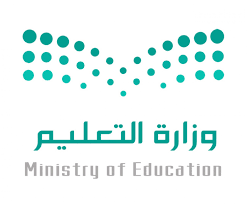          المملكة العربية السعودية              وزارة التعليم          الإدارة العامة للتعليم بمنطقة الرياض            مكتب تعليم العليا             وحدة الرياضيات  اسم المدرسة: ......................................................................   الصف:  ................................................ أولا: تحليل النتائج:#يسجل اسم الطالبة تحت كل مستوى حصلت عليه في التصنيف المرسل من الوزارة0*مهارات كل مستوى من المستويات الخمس مفصلة في ملف (توضيح مستويات الأداء ) والمرسل للمدارس0* الخطط العلاجية تُنفذ للحاصلات على مستوى(متوسط -منخفض -دون المنخفض ) + الخطط الإثرائية الداعمة للتعلم تُنفذ للحاصلات على مستوى ( عال -فوق المتوسط )         المملكة العربية السعودية              وزارة التعليم        الإدارة العامة للتعليم بمنطقة الرياض            مكتب تعليم العليا            وحدة الرياضيات                 ـــــــــــــــــــــــــــــــــــــــــــــــــــــــــــــــــــــــــــــــــــــــــــــــــــــــــــــــــــــــــــــــــــــــــــــــــــــــــــــــــــــــــــــــــــــثانياً: الخطط العلاجية:إجراءات علاجية أخرى:..........................................................................................................................................................................................................................................................................................................................................................................................................................................................................................................................................................................................................................................................................................................................................................................................................................................          المملكة العربية السعودية              وزارة التعليم        الإدارة العامة للتعليم بمنطقة الرياض            مكتب تعليم العليا            وحدة الرياضياتثالثا: الخطط الإثرائية :معلمة المادة: .............................................   مديرة المدرسة: ..............................................المستوىاسم الطالبة 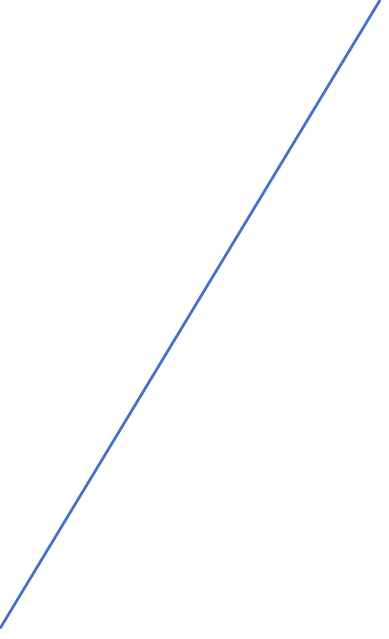 مستويات التصنيف الخمسةمستويات التصنيف الخمسةمستويات التصنيف الخمسةمستويات التصنيف الخمسةمستويات التصنيف الخمسةالمستوىاسم الطالبة عالفوق المتوسطمتوسطمنخفضدون المنخفض12345678910النسبة % المهارات المستهدفةالمهارات المستهدفةشرح الدرس التدريبات الصفيةأوراق العملالمهمات الأدائيةالمشاريعمنصة عينالاختبارات القصيرةأخرى تذكرملاحظاتتطبيقات صفية عالية المستوىأوراق عملإبداعيةالمعلمة الصغيرةتدريب الأقرانإعداد مطويات أو نشرات إثرائيةالرجوع لقناة عينوقت التنفيذ